Домашнее задание для 2 ОИИ от 3.10.20. 17.10. - Контрольная работа за I ч.Тон / полутон.Немного упростим определения.Тон - это широкое расстояние между соседними звуками (значит, между двумя соседними клавишами должна быть ещё одна клавиша).Полутон - это самое близкое расстояние между двумя соседними звуками(значит, между этими звуками нет клавиш).Понять и запомнить с полным осознанием эти определения!!!Играть ТОН и ПОЛУТОН на клавиатуре.Интервалы.Учить таблицу интервалов, знать железно. См. дз от 19.09.20.Письменно:Построить интервалы вверх от заданных звуков.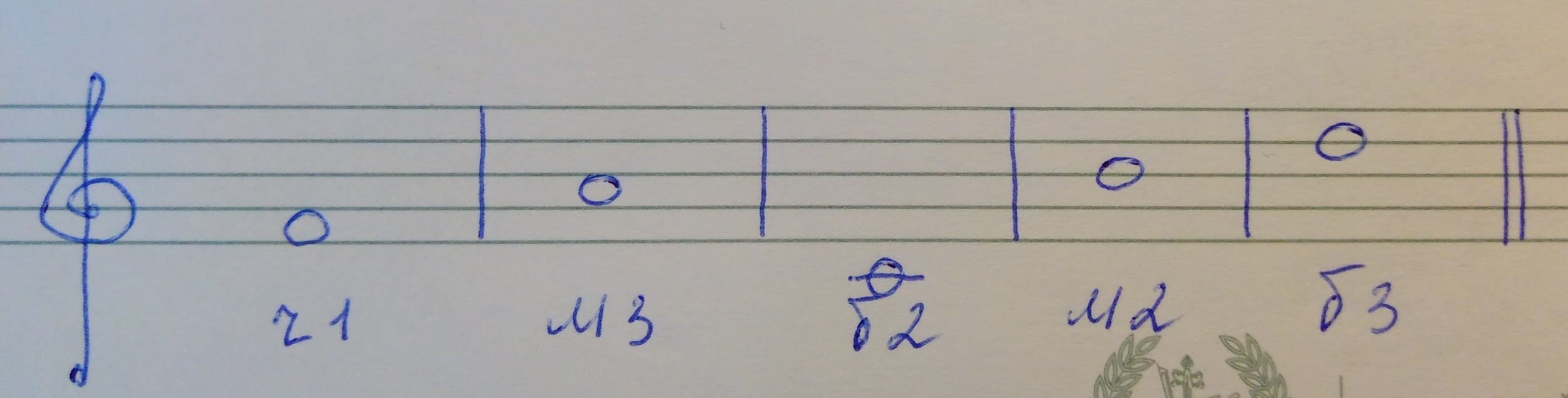 Определить построенные интервалы и подписать.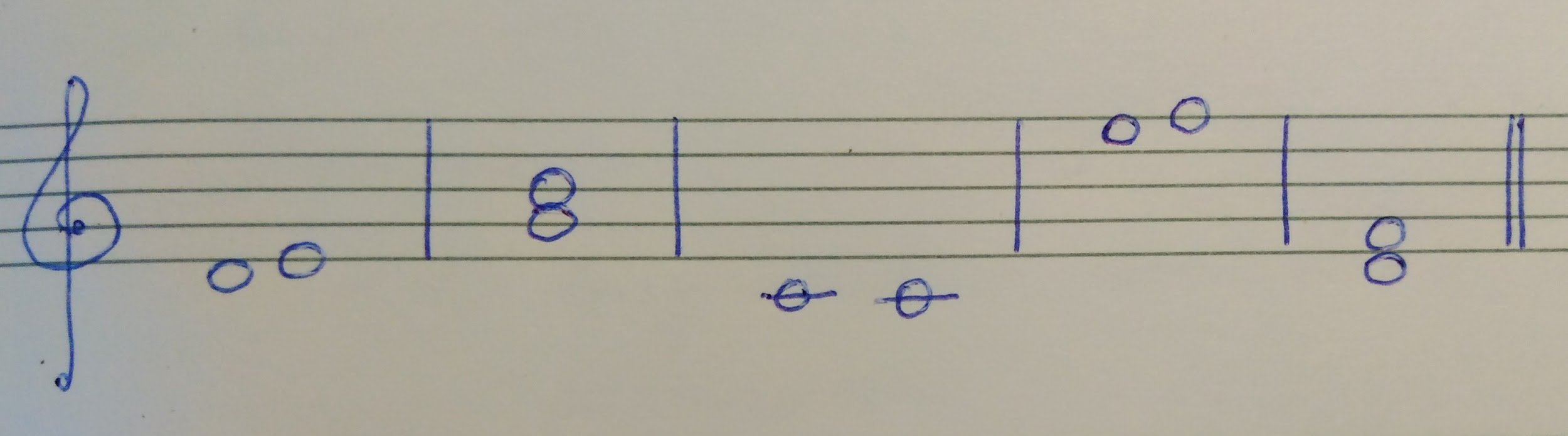 